[ALL  TENNIS ASSOCIATION]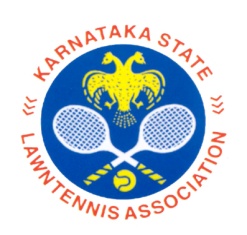 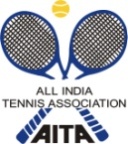 	HOTEL DETAILSNAME OF THE TOURNAMENTElite Tennis Academy AITA         Talent Series (3 Days)Boys & Girls  Under 16 Week of 30 Nov 2015NAME OF THE STATE ASSOCIATION LAWN TENNIS ASSOCIATIONHONY. SECRETARY OF ASSOCIATIONSRI. C.S.SUNDER RAJUADDRESS OF ASSOCIATION ,  TOURNAMENT DIRECTOR:Mr. Rajesh PathaniaTELEPHONE9632229494RefreeMr. Rafik                           TELEPHONE9972135308THE ENTRY IS TO BE SENTTHE ENTRY IS TO BE SENTNO EMAIL ENTRY REQUIRED , DIRECT SIGN-IN at VENUENO EMAIL ENTRY REQUIRED , DIRECT SIGN-IN at VENUECATEGORY (√)Talent SeriesTalent SeriesTalent SeriesTalent SeriesTalent SeriesAGE GROUPSU-16 - Boys and GirlsU-16 - Boys and GirlsU-16 - Boys and GirlsU-16 - Boys and GirlsU-16 - Boys and GirlsSIGN-IN SIGN-IN OPEN DRAW27 Nov  2015 12 to 2 pm    (No phone sign in)Elite Tennis AcademyDRAW SIZEDRAW SIZESinglesOpenDoublesN/ADATES FOR SINGLESDATES FOR SINGLESOPEN DRAW28 Nov 2015 till the end of tournamentENTRY DEADLINEENTRY DEADLINENILOpen Draw, hence no need for an email entryNo phone sign inNo phone sign inNAME OF THE VENUENAME OF THE VENUEElite Tennis Academy Elite Tennis Academy Elite Tennis Academy ADDRESS OF VENUEADDRESS OF VENUESarjapura road, Opp to Rainbow retreat,Halanayakanahali, Bangalore 560035Sarjapura road, Opp to Rainbow retreat,Halanayakanahali, Bangalore 560035Sarjapura road, Opp to Rainbow retreat,Halanayakanahali, Bangalore 560035COURT SURFACE Clay  Clay BALLSAITA ApprovedNO. OF COURTS 6  6 FLOODLITnilNAMEOCTAVE HOTEL AND SPAADDRESSSARJAPURA ROADBANGALORETARIFF 2500DOUBLE2800TELEPHONE 080 3990 2400DISTANCE1.5 KMNAMEENZO INTERNATIONALADDRESSSarjapur Road, Bangalore, Karnataka - 560 102TARIFF 1200SINGLE (AC)1500DOUBLE (AC)1800TELEPHONE073539 49999TELEFAX